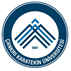 T.C.ÇANKIRI KARATEKİN ÜNİVERSİTESİSağlık Bilimleri FakültesiFakülte Kuruluna Profesör, Doçent, Doktor Öğr. Üyesi Temsilcisi Seçimiİş Akış ŞemasıT.C.ÇANKIRI KARATEKİN ÜNİVERSİTESİSağlık Bilimleri FakültesiFakülte Kuruluna Profesör, Doçent, Doktor Öğr. Üyesi Temsilcisi Seçimiİş Akış ŞemasıT.C.ÇANKIRI KARATEKİN ÜNİVERSİTESİSağlık Bilimleri FakültesiFakülte Kuruluna Profesör, Doçent, Doktor Öğr. Üyesi Temsilcisi Seçimiİş Akış ŞemasıDöküm NoDöküm NoEF-MF-SR-011T.C.ÇANKIRI KARATEKİN ÜNİVERSİTESİSağlık Bilimleri FakültesiFakülte Kuruluna Profesör, Doçent, Doktor Öğr. Üyesi Temsilcisi Seçimiİş Akış ŞemasıT.C.ÇANKIRI KARATEKİN ÜNİVERSİTESİSağlık Bilimleri FakültesiFakülte Kuruluna Profesör, Doçent, Doktor Öğr. Üyesi Temsilcisi Seçimiİş Akış ŞemasıT.C.ÇANKIRI KARATEKİN ÜNİVERSİTESİSağlık Bilimleri FakültesiFakülte Kuruluna Profesör, Doçent, Doktor Öğr. Üyesi Temsilcisi Seçimiİş Akış Şemasıİlk Yayın Tarihiİlk Yayın Tarihi12.04.2021T.C.ÇANKIRI KARATEKİN ÜNİVERSİTESİSağlık Bilimleri FakültesiFakülte Kuruluna Profesör, Doçent, Doktor Öğr. Üyesi Temsilcisi Seçimiİş Akış ŞemasıT.C.ÇANKIRI KARATEKİN ÜNİVERSİTESİSağlık Bilimleri FakültesiFakülte Kuruluna Profesör, Doçent, Doktor Öğr. Üyesi Temsilcisi Seçimiİş Akış ŞemasıT.C.ÇANKIRI KARATEKİN ÜNİVERSİTESİSağlık Bilimleri FakültesiFakülte Kuruluna Profesör, Doçent, Doktor Öğr. Üyesi Temsilcisi Seçimiİş Akış ŞemasıRevizyon TarihiRevizyon TarihiT.C.ÇANKIRI KARATEKİN ÜNİVERSİTESİSağlık Bilimleri FakültesiFakülte Kuruluna Profesör, Doçent, Doktor Öğr. Üyesi Temsilcisi Seçimiİş Akış ŞemasıT.C.ÇANKIRI KARATEKİN ÜNİVERSİTESİSağlık Bilimleri FakültesiFakülte Kuruluna Profesör, Doçent, Doktor Öğr. Üyesi Temsilcisi Seçimiİş Akış ŞemasıT.C.ÇANKIRI KARATEKİN ÜNİVERSİTESİSağlık Bilimleri FakültesiFakülte Kuruluna Profesör, Doçent, Doktor Öğr. Üyesi Temsilcisi Seçimiİş Akış ŞemasıRevizyon NoRevizyon NoT.C.ÇANKIRI KARATEKİN ÜNİVERSİTESİSağlık Bilimleri FakültesiFakülte Kuruluna Profesör, Doçent, Doktor Öğr. Üyesi Temsilcisi Seçimiİş Akış ŞemasıT.C.ÇANKIRI KARATEKİN ÜNİVERSİTESİSağlık Bilimleri FakültesiFakülte Kuruluna Profesör, Doçent, Doktor Öğr. Üyesi Temsilcisi Seçimiİş Akış ŞemasıT.C.ÇANKIRI KARATEKİN ÜNİVERSİTESİSağlık Bilimleri FakültesiFakülte Kuruluna Profesör, Doçent, Doktor Öğr. Üyesi Temsilcisi Seçimiİş Akış ŞemasıSayfa NoSayfa Noİşlem / İş Akışıİşlem / İş AkışıSorumlularFaaliyetFaaliyetDokümantasyon / ÇıktıDokümantasyon / Çıktı-----Dekanlık, Personel İşleri BirimiFakülte Kuruluna Profesör, Doçent, Dr. Öğr. Üyesi Temsilcisi seçimi için Dekanlık tarafından Fakülte kadrosundaki ilgili öğretim üyelerine toplantının günü yeri ve saati bildirilmek suretiyle çağrı yapılır. Fakülte Kuruluna Profesör, Doçent, Dr. Öğr. Üyesi Temsilcisi seçimi için Dekanlık tarafından Fakülte kadrosundaki ilgili öğretim üyelerine toplantının günü yeri ve saati bildirilmek suretiyle çağrı yapılır. Fakülte Kuruluna Temsilci seçilmesi için Çağrı YazısıFakülte Kuruluna Temsilci seçilmesi için Çağrı YazısıFakülte Sekreterliği, Personel İşleri Birimi Fakülte Sekreterliği Koordinasyonun-da seçime katılan öğretim üyelerini belirlemek için katılım listesi hazırlanır.Fakülte Sekreterliği Koordinasyonun-da seçime katılan öğretim üyelerini belirlemek için katılım listesi hazırlanır.Katılım ListesiKatılım ListesiFakülte Sekreterliği Personel İşleri BirimiSeçimin yapılması için yeterli çoğunluk sağlanmamışsa tutanak düzenlenir ve Dekanlıkça yeni bir seçim takvimi belirlenir. Seçimin yapılması için yeterli çoğunluk sağlanmamışsa tutanak düzenlenir ve Dekanlıkça yeni bir seçim takvimi belirlenir. Tutanak, Seçim Çağrı YazısıTutanak, Seçim Çağrı YazısıÖğretim Üyeleri,  Fakülte Sekreterliği Personel İşleri BirimiGizli oylama için yapılacak seçim için üye sayısı kadar mühürlü oy pusulası ve zarf hazırlanır. Oylar sayılarak sonuç açıklanır. Gizli oylama için yapılacak seçim için üye sayısı kadar mühürlü oy pusulası ve zarf hazırlanır. Oylar sayılarak sonuç açıklanır. Mühürlü Oy PusulasıMühürlü Oy PusulasıÖğretim Üyeleri,  Fakülte Sekreterliği Personel İşleri Birimiİlk üç tur seçimlerde salt çoğunluğun oyunu, dördüncü tur seçimlerde en çok oyu alan adayın olup olmadığı kontrol edilir. (Akademik Teşkilat Yönetmeliği Madde 18)İlk üç tur seçimlerde salt çoğunluğun oyunu, dördüncü tur seçimlerde en çok oyu alan adayın olup olmadığı kontrol edilir. (Akademik Teşkilat Yönetmeliği Madde 18)Oy SayımıOy SayımıÖğretim Üyeleri,  Fakülte Sekreterliği Personel İşleri BirimiBeşinci tur seçime geçilir. (2547 Sayılı Kanunun 61. Maddesi)Beşinci tur seçime geçilir. (2547 Sayılı Kanunun 61. Maddesi)----Öğretim Üyeleri,  Fakülte Sekreterliği Personel İşleri BirimiBeşinci tur seçimde oy sayımı yapılır. En çok oyu alan adaylar arasında eşit oy alan adayın olup olmadığı kontrol edilir. (Akademik Teşkilat Yönetmeliği Madde 18)Beşinci tur seçimde oy sayımı yapılır. En çok oyu alan adaylar arasında eşit oy alan adayın olup olmadığı kontrol edilir. (Akademik Teşkilat Yönetmeliği Madde 18)Oy Sayım İşlemlerinin Yapılması.Oy Sayım İşlemlerinin Yapılması.Öğretim Üyeleri,  Fakülte Sekreterliği Personel İşleri BirimiBeşinci tur seçimde en fazla oyu alan adaylar arasında eşit oy alan aday olması durumunda bir sonraki aşamaya geçilir. Beşinci tur seçimde en fazla oyu alan adaylar arasında eşit oy alan aday olması durumunda bir sonraki aşamaya geçilir. Oy Sayım İşlemlerinin Yapılması.Oy Sayım İşlemlerinin Yapılması.Dekanlık, Personel İşleri Birimiİlk üç tur seçimde salt çoğunluk oyu alan veya dördüncü, beşinci tur seçimde en çok oyu alan aday, veya beşinci turda en çok eşit oyu alan adaylar arasından Dekan tarafından atama yapılır. Atama, Seçilen Üyeye, Bölüme ve Rektörlük Makamına bildirilir. (2547 Sayılı Kanunun 61. Maddesi)İlk üç tur seçimde salt çoğunluk oyu alan veya dördüncü, beşinci tur seçimde en çok oyu alan aday, veya beşinci turda en çok eşit oyu alan adaylar arasından Dekan tarafından atama yapılır. Atama, Seçilen Üyeye, Bölüme ve Rektörlük Makamına bildirilir. (2547 Sayılı Kanunun 61. Maddesi)Fakülte Kurulu Kararı, Üst YazılarFakülte Kurulu Kararı, Üst Yazılar-----MEVZUAT :2547 sayılı Kanun'un 17., 61. maddesi Akademik Teşkilat Yönetmeliği 18. maddesi 5070 Sayılı Elektronik İmza KanunuMEVZUAT :2547 sayılı Kanun'un 17., 61. maddesi Akademik Teşkilat Yönetmeliği 18. maddesi 5070 Sayılı Elektronik İmza KanunuHAZIRLAYANONAYLAYANProf. Dr. Özcan ÖZKANDekan